Labelling the organelles of a eukaryotic cell Sometimes it is difficult to make links between how cells appear under the microscope and how we represent them in textbooks.   This is a really important skill for a biologist.    Use the electron micrographs on the next page to label this eukaryotic cell.  Consider how accurate this textbook diagram is.  How is it similar and different to the electron micrographs?  Do you think the electron micrographs are accurate, and show what a cell really looks like? 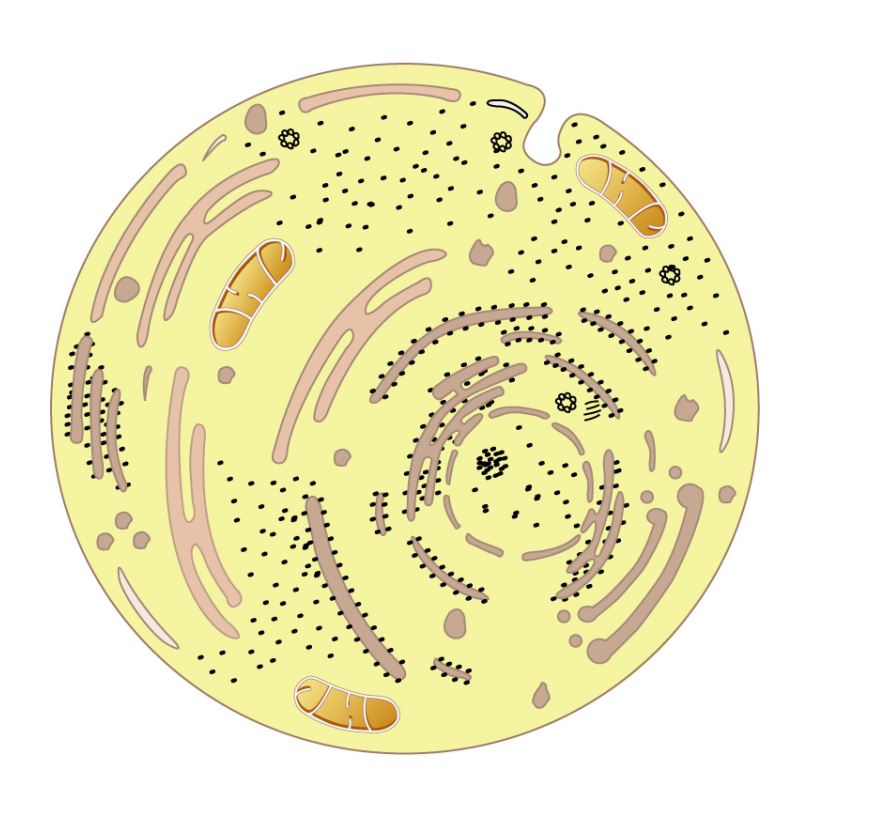 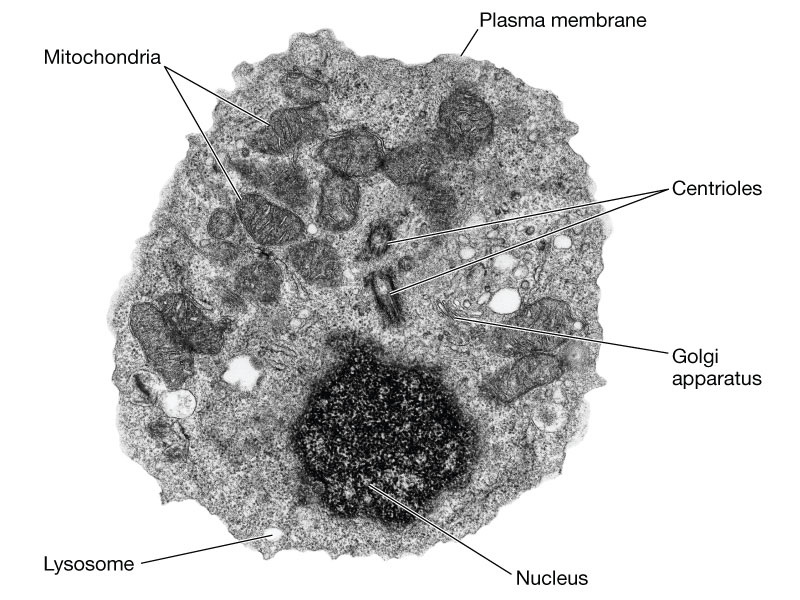 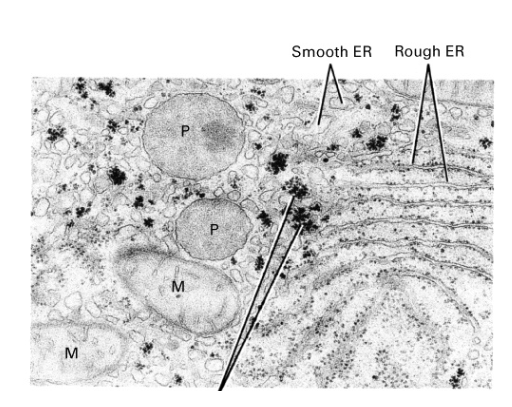 Progress:   further resources on cells are available here: http://www.thescienceteacher.co.uk/cells/TopicLabelling eukaryotic cellsLevelA Level (or any other course for students aged 16-18)Outcomes To label the organelles found in a typical eukaryotic cellTo consider how textbook diagrams of cells differ from electron micrographs and reality To label the organelles found in a typical eukaryotic cellTo consider how textbook diagrams of cells differ from electron micrographs and reality To label the organelles found in a typical eukaryotic cellTo consider how textbook diagrams of cells differ from electron micrographs and reality 